Publicado en Madrid el 02/12/2021 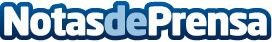 El riesgo cibernético encabeza la lista como primer riesgo a nivel mundialEncuesta Global de Gestión de Riesgos 2021 de Aon: Realizada cada dos años desde 2007, proporciona datos y perspectivas para permitir una mejor toma de decisiones en torno al riesgo en un entorno empresarial cada vez más volátil y complejoDatos de contacto:Dirección de Comunicacion - Aon91 340 50 00 Nota de prensa publicada en: https://www.notasdeprensa.es/el-riesgo-cibernetico-encabeza-la-lista-como Categorias: Internacional Finanzas E-Commerce Ciberseguridad http://www.notasdeprensa.es